Hong Kong Baptist University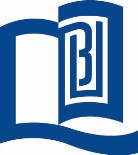 Elite Athletes Admission Scheme for 2022 EntryApplication FormPersonal InformationName: __________________________________________ (English)   ____________________________ (Chinese)HKID : _____________________________   Email: ___________________________________________________Telephone No.: _________________________________ (Home)    _______________________________ (Mobile)Education LevelSports AchievementsHong Kong Team Member:       Yes ( Year: From ____________ to ____________ )            NoSport Item(s):________________________________________   Position(s):______________________________Please list up to 3 highest sport achievements in the past 5 years.Admission InformationAdmission Route:      JUPAS	 Non-JUPAS (  Year 1 /  Year 3)       Application No.:____________________Programme Choices (For JUPAS applicants, please provide your Band A choices for HKBU programmes)DeclarationI declare that the information provided in this application or any attachments is, to the best of my knowledge, accurate and complete; and agree to provide original certificate(s) for verification of my qualifications when required.    I understand that this information will be used in the application process; and that any misrepresentation will lead to disqualification of my application for the scholarship and the admission to the University.Applicant's Signature: __________________________________		Date: _____________________________Application Deadline: 4 January 2022 (for Non-JUPAS applicants); 31 January 2022 (for JUPAS applicants)
Please return this form with the following documents via email (334jupas@hkbu.edu.hk): 
(1) recommendation/reference letter from the respective National Team/National Sport Association/Hong Kong Sports Institute on applicant’s representation or elite athlete status. and (2) certificates/testimonials of education and outstanding achievements in sports competitions or sport-related activitiesThe personal data collected in this form will be used for processing your application and will be kept until the completion of the admission exercise.Secondary School / College AttendedGrade / LevelYear of CompletionDetail of Event / CompetitionDate
(DD/MM/YYYY)Result / AwardHKBU Programme CodeHKBU Programme Name